Rozpočtové opatření č. 17/2022Schválené Radou města Klimkovice dne 27. 9. 2022Rada města Klimkovice  s c h v a l u j e  úpravu rozpočtu pro rok 2022 - rozpočtové opatření č. 17/2022, kterým se:zvyšují výdajeasnižují výdaje§Pol.NázevČástka63205xxxPojištění funkčně nespecifikovanéo30.000,00 Kč34215xxxVyužití volného času dětí a mládežeo3.286,00 Kč§Pol.NázevČástka61715xxxČinnost místní správyo30.000,00 Kč64095xxxOstatní činnosti jinde nezařazenéo3.286,00 KčCelkem se výdaje nemění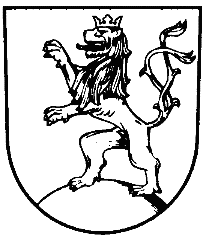 